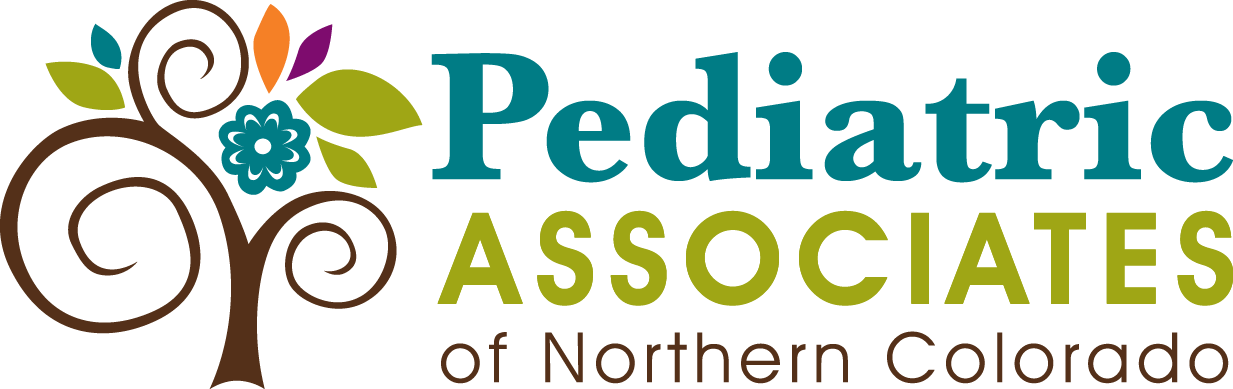 Parent name: ___________________________Infant’s name: __________________________Infant’s birth date: _____________________In the past 7 days:1.  I have been able to laugh and see the funny side of thingsAs much as alwaysNot quite so much nowDefinitely not so much nowNot at all2.  I have looked forward with enjoyment to thingsAs much as I ever didRather less than I used toDefinitely less than I used toHardly at all*3. I have blamed myself unnecessarily when things went wrongYes, most of the timeYes, some of the timeNot very oftenNo, never4.  I have been anxious or worried for no good reasonNo, not at allHardly everYes, sometimesYes, very often*5. I have felt scared or panicky for no good reasonYes, quite a lotYes, sometimesNo, not muchNo, not at allSource: Cox J.L., Holden, J.M., and Sagovsky, R. 1987.  Detection of postnatal depression:  Developed of the 10 – item EPDS.  British Journal of Psychiatry 150:782-786Source: K.L. Wisner, B.L.Parry, C.M. Pionteck, Postpartum Depression N Engl J Med vol. 347, No 3, July 18, 2002, 194-199Edinburgh Postnatal Depression Scale (EPDS)Ages: 2-4 weeks, 2 mo, 4 mo, 6 moPlease read:  This is a recommended screening. This will be billed to your insurance. If it’s not a covered benefit on your policy, the max out of pocket is $21. *6. Things have been getting on top of meYes, most of the time I haven’t been able to cope at allYes, sometimes I haven’t been coping as well as usualNo, most of the time I have coped quite wellNo, I have been coping as well as ever*7. I have been so unhappy that I have had     difficulty sleepingYes, most of the timeYes, sometimesNot very oftenNo, not at all*8. I have felt sad or miserableYes, most of the timeYes, quite oftenNot very oftenNo, not at all*9. I have been so unhappy that I have been cryingYes, most of the timeYes, quite oftenOnly occasionallyNo, never*10. The thought of harming myself has occurred to meYes, quite oftenSometimesHardly everNeverStaff use for Scoring:  * = 3,2,1,0SCORE: ____________